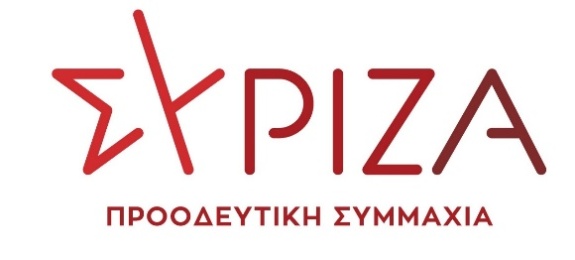 Αθήνα, 12 Ιανουαρίου  2022ΕΡΩΤΗΣΗΠρος τον Υπουργό Αγροτικής Ανάπτυξης και ΤροφίμωνΘέμα: «Εκτός της νέας πρόσκλησης του Μέτρου 11 “Βιολογικές Καλλιέργειες”, οι βιοκαλλιεργητές της πρόσκλησης του 2019» Με βάση το πλαίσιο εφαρμογής του Mέτρου 11 (ΚΥΑ. 2916/374421/28-12-2021(ΦΕΚ Β΄ 6266/2021)) που δημοσιεύτηκε, και συγκεκριμένα στο άρθρο 7 "κριτήρια εκλεξιμότητας εκμετάλλευσης" παράγραφο 6, σημείο β΄, αναφέρει ότι αποκλείονται από την ένταξη τα αγροτεμάχια ή βοσκοτόπια ή εκτροφές που είναι ήδη ενταγμένα σε άλλες δράσεις των μέτρων 10, 11 και 14. Με την πρόβλεψη αυτή λοιπόν, μένουν εκτός της νέας πρόσκλησης βιολογικών οι βιοκαλλιεργητές του 2019 (2.297 δικαιούχοι ενταγμένοι στη Δράση 11.1.1 τριετίας). Οι παραγωγοί αυτοί εξακολουθούν και έχουν υποχρεώσεις  του προγράμματος που λήγει στις 31/5/2022 και άρα σύμφωνα με τον όρο του Άρθρου 7 της ανωτέρω ΚΥΑ, αποκλείονται και δεν μπορούν να υποβάλουν Αίτηση Στήριξης με τη νέα πρόσκληση που αναμένεται να εκδοθεί τον Φεβρουάριο του 2022. Επιπλέον, στην πρόσκληση με βάση την οποία εντάχθηκαν οι 2.297 αυτοί βιοκαλλιεργητές, δινόταν και δεν αποκλειόταν η δυνατότητα παράτασης μετά τη λήξη της αρχικής περιόδου και μετά από σχετική πρόσκληση.Σημειώνεται δε, ότι  αντίστοιχη μέριμνα για τους τότε βιοκαλλιεργητές που δεν είχαν λήξει οι δεσμεύσεις τους και σχετική πρόβλεψη υπήρξε στην ΚΥΑ 4310/3012 (ΦΕΚ Β΄ 4310/2016). Η πρόβλεψη αυτή ήταν στο άρθρο 8 της εν λόγω ΚΥΑ και επακριβώς ανέφερε: "Ειδικότερα, στην περίπτωση έκδοσης της απόφασης Ένταξης Πράξεων του υπομέτρου 11.2 σε χρόνο κατά τον οποίο δεν έχουν λήξει οι συμβατικές υποχρεώσεις των δικαιούχων των υπ’ αριθ. 74/4119/13-01-2012 και 800/19605/17-02-2012 Προσκλήσεων του Μέτρου 214 του ΠΑΑ 2007-2013, για τα ενταγμένα στις δράσεις 1.1 «Βιολογική γεωργία» και 1.2 «Βιολογική κτηνοτροφία» αγροτεμάχια, βοσκότοπους ή εκτροφές, αντίστοιχα, οι δεσμεύσεις των δικαιούχων αυτών, σε περίπτωση ένταξης τους στο πλαίσιο των δράσεων του υπομέτρου 11.2, εκκινούν από την επομένη της λήξης της σύμβασης στο πλαίσιο των δράσεων 1.1 και 1.2 του Μέτρου 214 του ΠΑΑ 2007-2013, αντίστοιχα."Επειδή ο αποκλεισμός συμμετοχής στη νέα πρόσκληση του Μέτρου της Βιολογικής Γεωργίας των βιοκαλλιεργητών που είναι ήδη ενταγμένοι σε προγράμματα που ολοκληρώνονται δεν εξυπηρετεί κάποια αναπτυξιακή λογική,Επειδή οι υφιστάμενοι βιοκαλλιεργητές έχουν επενδύσει σε τεχνογνωσία και τεχνολογία και η συνέχιση της βιοκαλλιέργειας για όσους το επιθυμούν, αποτελεί εγγύηση για την περαιτέρω ανάπτυξη των βιολογικών καλλιεργειών, Επειδή η συνέχιση της παραγωγής βιολογικών προϊόντων αποτελεί το ζητούμενο και τον στόχο της προσπάθειας της χώρας μας ώστε να πλησιάσει τον Ευρωπαϊκό Μέσο Όρο,Επειδή οι υφιστάμενοι βιοκαλλιεργητές είχαν προσαρμόσει το μοντέλο παραγωγής τους στηριζόμενοι στην ενίσχυση του μέτρου προκειμένου, μεταξύ άλλων, ν' αντιμετωπίσουν την τεράστια αύξηση του κόστους παραγωγής σε ενέργεια και αγροεφόδια,Επειδή υπάρχει ο κίνδυνος, χωρίς τη συνέχιση της στήριξης, πολλές υφιστάμενες βιολογικές καλλιέργειες να επιστρέψουν στον συμβατικό τρόπο παραγωγής, Ερωτάται ο αρμόδιος Υπουργός: Ποιος ο λόγος αποκλεισμού από την συμμετοχή στη νέα πρόσκληση του Μέτρου 11 «Βιολογικές Καλλιέργειες» των ήδη ενταγμένων στη Δράση 11.1.1 του 2019;Σκοπεύει να επανεξετάσει και να τροποποιήσει το πλαίσιο εφαρμογής του Μέτρου 11 (ΚΥΑ 2916/374421/28-12-2021) στο άρθρο 7 "κριτήρια εκλεξιμότητας εκμετάλλευσης" άμεσα και πριν την έκδοση της πρόσκλησης και την έναρξη της διαδικασίας κατάθεσης αιτήσεων προκειμένου να επιτραπεί η συνέχιση της στήριξης των βιοκαλλιεργητών αυτών;Οι Ερωτώντες ΒουλευτέςΑραχωβίτης ΣταύροςΑβραμάκης ΕλευθέριοςΑλεξιάδης ΤρύφωνΑμανατίδης ΙωάννηςΑναγνωστοπούλου Αθανασία (Σία)Αποστόλου ΕυάγγελοςΑυγέρη Θεοδώρα Αυλωνίτης Αλέξανδρος-ΧρήστοςΒαγενά-Κηλαηδόνη ΆνναΒαρδάκης ΣωκράτηςΒαρεμένος ΓεώργιοςΒέττα ΚαλλιόπηΓεροβασίλη ΌλγαΓκαρά Αναστασία (Νατάσα)Γκιόλας ΙωάννηςΖεϊμπέκ ΧουσεϊνΘραψανιώτης ΕμμανουήλΚαλαματιανός Διονύσιος-ΧαράλαμποςΚασιμάτη ΝίναΚαφαντάρη ΧαράΚόκκαλης ΒασίλειοςΜάλαμα ΚυριακήΜαμουλάκης Χαράλαμπος (Χάρης)Μάρκου Κων/νοςΜεϊκόπουλος ΑλέξανδροςΜπουρνούς ΙωάννηςΜωραίτης Αθανάσιος (Θάνος)Ξενογιαννακοπούλου Μαρία-ΕλίζαΠαπαδόπουλος Αθανάσιος (Σάκης)Παπαηλιού ΓεώργιοςΠαπανάτσιου ΑικατερίνηΠέρκα ΘεοπίστηΠολάκης ΠαύλοςΠούλου Παναγιού (Γιώτα)Ραγκούσης ΙωάννηςΣαντορινιός ΝεκτάριοςΣαρακιώτης ΙωάννηςΣκουρολιάκος Παναγιώτης (Πάνος)Σκούφα Ελισσάβετ (Μπέττυ)Συρμαλένιος ΝικόλαοςΤσίπρας ΓεώργιοςΦάμελλος ΣωκράτηςΦωτίου ΘεανώΧαρίτου ΔημήτριοςΧατζηγιαννάκης ΜιλτιάδηςΨυχογιός Γεώργιος